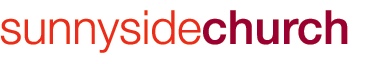 BOOKING FORM – Sunnyside Church Weekend Away 30th September to 2nd October 2022Cost per person:Keep this section for reference of future payments required………………………………………………………………………………………………………………………………………………………………………………………………………….DETACH AND DROP THIS SECTION AT THE CHURCH OFFICE IN AN ENVELOPE ADDRESSED ‘WEEKEND AWAY 2022”OR  email to fionajwilcock@gmail.comPlease complete ALL sections – under the rules of GDPR we cannot use any details already held at church.If you need extra space or to add other information please use the back of this half of the sheet. Name (Main contact) : Address : Phone: Email address: (please try to ensure this is legible)  Additional attendees in your party (please add age, if under 16, as at 30th September 20221.____________________________________________________ 2.___________________________________________________3.____________________________________________________ 4.___________________________________________________Room(s) required (please circle) 		Single		Twin		Double		Family We cannot guarantee your choice of room.Dietary requirements. Any Issues we need to be aware of e.g. accessibility Transport: (please circle) Do you need help to get to the venue? 	Y  /  N	 Can you provide a lift?      Y /  NGifting: Would you like to give a one off gift to help fund subsidised places? Y / N    Amount £ _____   Gift Aid Y  /  NSUNNYSIDE CHURCH takes your privacy seriously and will only use information gathered in relation to this booking that meets the specific responsibilities as set out in General Data Protection Regulations. The church office will store your booking information for a maximum of 4 years Adult full weekend (Friday afternoon to Sunday lunchtime)£175.00Child full weekendFriday afternoon to Sunday lunchtime)£88.00 (6-16 years) (0-5 years are free)Saturday only(includes lunch and dinner)£40.00  (Pay in full by September 4th)PaymentAdultChildYour  record of amount and date paidDeposit – payable on bookingFinal Payment – No later than 4th September 2022£35.00£140.00£20.00£68.00Total£175.00£88.00£Bank Transfer (BACS)By ChequeSort code: 60-02-21 Account number: 51858339IMPORTANT: Use “CHURCH W/A 2022” and your last name as references so we know who is paying and for what.Please make this payable to: ‘Sunnyside Church PCC’Send to church office with “CHURCH W/A 2022“written on the reverse of cheque